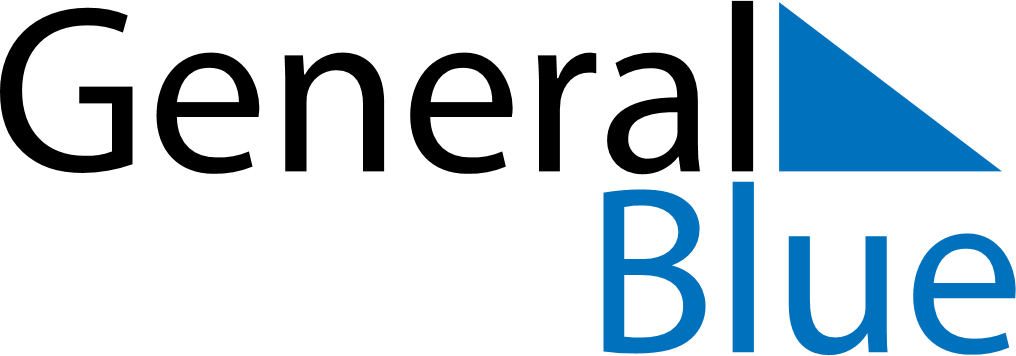 December 2024December 2024December 2024South SudanSouth SudanSundayMondayTuesdayWednesdayThursdayFridaySaturday12345678910111213141516171819202122232425262728Christmas DayRepublic Day293031New Year’s Eve